Bulletin d’inscription Saint Affrique Retro Show du 11 Juin 2023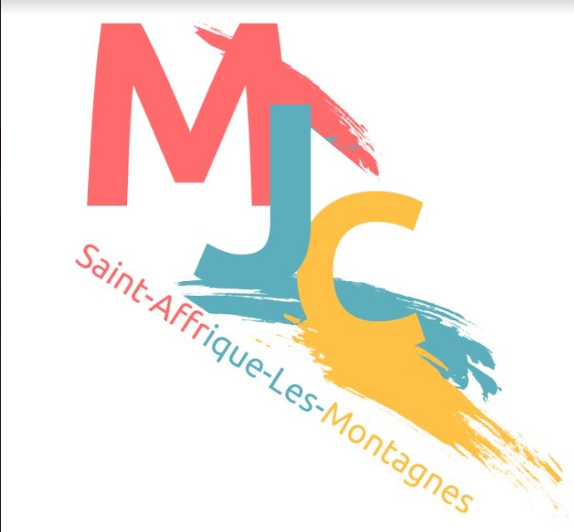 Cette exposition rassemble des voitures, mobylettes et des tracteurs anciens (+25 ans d’âge). Une promenade (itinéraires « sportives » et « Tourisme ») est organisée en matinée pour les intéressés.Propriétaire :Nom : …………………………………………………………………………………………………………………………………………………Prénom : ……………………………………………………………………………………………………………………………………………Adresse mail : …………………………………………………………………………………………………………………………………….Téléphone : ……………………………………………………………………………………………………………………………………….Véhicule exposé* :Marque : ………………………………………………………………………………………………………………………………………….Année : ……………………………………………………………………………………………………………………………………………..Modèle : ………………………………………………………………………………………………………………………………………….Immatriculation : …………………………………………………………………………………………………………………………….Participation à la balade : 	Oui           	Non 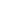 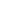 Acceptez-vous que soient éventuellement publiées dans les médias des photos de votre véhicule ?Oui 		Non 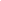 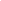 Nous offrons un repas par véhicule. Pour les accompagnants, le supplément est à 12€.Nombre de plateaux supplémentaires : ……………Nous vous remercions par avance de votre aimable et bénévole participation à cette manifestationL’exposant s’engage à présenter son véhicule au minimum jusqu’à 17h30.L’organisateur ne pourra être tenu responsable des incidents ou accidents qui pourraient survenir au cours de l’exposition. Il en va de même pour les vols d’objets personnels et matériels demeurant en permanence sous la responsabilité de l’exposant.*Information 2 CV Citroën : seuls, les propriétaires du village ou  de modèle d’exception pourront exposer.Pour retourner la fiche ou pour toute information contacter : contactretroshow@gmail.comSignature de l’exposant :